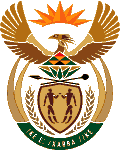 MINISTRY OF ENERGYREPUBLIC OF SOUTH AFRICAPRIVATE BAG x 96, PRETORIA, 0001, Tel (012) 406 7658PRIVATE BAG x 9111, CAPE TOWN, 8000 (021) 469 6412, Fax (021) 465 5980Enquiries: Lebohang .Tshabalala@energy.gov.za	Memorandum from the Parliamentary OfficeNational Assembly : 26412641.	Mr G Mackay (DA) to ask the Minister of Energy:Whether there is a trading unit operating within the Strategic Fuel Fund; if so, can her department provide to Mr G Mackay (a) a copy of a ministerial determination that established the trading division and (b) the full list of trades that have been executed since the establishment of the trading unit? 	NW2947E	Reply:(a) We can confirm that Strategic Fuel Fund has a trading unit. Minister received a request from SFF and an approval was granted by the then Minister and (b) Trading of crude oil allocation from the Nigerian National Petroleum Company.